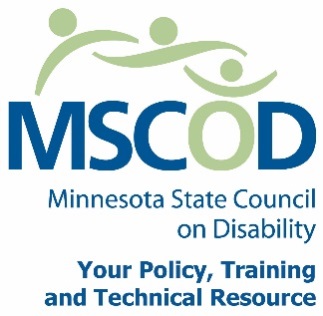 MSCOD Council Meeting AgendaThursday, January 26, 2017 12:00 p.m.to 2:00 p.m.MSCOD Conference Room121 East 7th Place Suite 107St. Paul, MN 55101Please plan on attending via conference line.Main line phone number: 1-888-742-5095Pass code 285418964012:00 p.m.:	Call to order (5 min).ACTION: Approval of Agenda and ACTION: Approval of Minutes12:05 p.m.:	Public Policy update (20 min).12:25 p.m.:	Legislative Budget (5min).12:30 p.m.:	Committee Planning Organization (15 min).Executive CommitteeExecutive Nominations CommitteeAccessEmployment12:45 p.m.:	ADA Title III Training (60 min).1:45 p.m.:	Chairs report (5min).Executive Director’s report (5 min).Public Comment (5min).2:00 p.m.:	AdjournThis document is also available in accessible formats.